T.C.GAZİANTEP VALİLİĞİİL MİLLÎ EĞİTİM MÜDÜRLÜĞÜ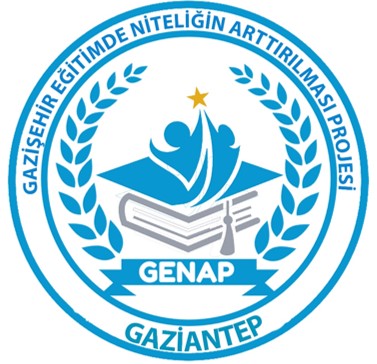 GAZİŞEHİR EĞİTİMDE NİTELİĞİN ARTTIRILMASI PROJESİ(GENAP)2019-2020 DEĞERLENDİRME KRİTERLERİTEMEL EĞİTİM/İLKOKUL DEĞERLENDİRME ÇİZELGESİ HAKKINDA GENEL BİLGİLER	Okullarımız, 8 başlık altında düzenlenen toplam 65 madde ile değerlendirilmektedir. Bir başlık Gaziantep İl Milli Eğitim Müdürlüğü’nün süreç içerisinde yapacağı uygulamaları göstermektedir. Puanlamaya tabii değildir. Bu maddelerden bazıları kendi içinde yer alan alt maddelere ayrılmaktadır. Alt maddelerin puanlanması sonucu ana madde puanları elde edilecektir. İlgili maddelerin yanlarında bulunan değerler, o maddeden alınabilecek en yüksek puanı göstermektedir. Değerlendiriciler, herhangi bir madde için ya sıfır ya da verilebilecek en yüksek puanı veya eksikliklere göre verilen puan aralığındaki bir değeri verebilirler. Somut verilere ve objektif tespitlere dayalı değerlendirme yapılırken dikkat edilecek hususlar, ilgili maddenin olduğu alanda açıklanmıştır.Değerlendiriciler, okulların hazırladığı ve içeriği daha önceden duyurulan “GENAP NİTELİK DEĞERLENDİRME' dosyasındaki belgelere, gözlem ve tespitlerine göre değerlendirme yapacaktır. İnceleme sırasında esas alınacak bazı veriler İl ve İlçe Milli Eğitim Müdürlükleri tarafından inceleme komisyonuna, incelemeden önce verilecektir. İnceleme komisyonlarının okullara gelişleri randevulu olmayacağından, okul müdürlerinin herhangi bir nedenle okulda bulunmadığı zamanlarda komisyona bilgi sunacak bir idarecinin önceden belirlenmesi gerekmektedir.Puanlar, geribildirimler alınarak kesin puanlar olarak 15 Şubat 2020 – 15 Nisan 2020 tarihleri arasında online sisteme işlenecektir. Belirlenen kriterlerin süreç içerisinde güncellenmesi, değiştirilmesi veya tamamen kaldırılması Gaziantep İl Milli Eğitim Müdürlüğü’ne bağlıdır. Ödül ve teşvik sistemi Gaziantep Valiliği ve Gaziantep İl Milli Eğitim Müdürlüğü insiyatifinde daha sonradan belirlenerek okullara duyurulacaktır. 	Puanlama sonraki sayfadan itibaren başlamaktadır.GAZİANTEP MİLLİ EĞİTİM MÜDÜRLÜĞÜNÜN YAPACAĞI PROJE BAZLI ÇALIŞMALARYÖNETİM VE ORGANİZASYON UYGULAMALARIFİZİKİ ALTYAPI UYGULAMALARITEMİZLİK, TASARRUF VE GÜVENLİK UYGULAMALARIEĞİTİM VE ÖĞRETİMDE KALİTEÖĞRENME ŞENLİKLERİ VELİ KARNESİREHBERLİK ÇALIŞMALARIPROJELER, YARIŞMALAR VE EBASıraNoMadde AçıklamasıSORUMLU OKUL TÜRÜ1AKADEMİK MENTÖRLÜKAynı alanda uzmanlaşmış öğretim üyeleri ile aynı branştaki öğretmenlerin bir araya gelerek yapacağı seminer ve çalıştaylardan oluşmaktadır.Alan uzmanlarının sahada gördüğü eksiklikler, yeni öğretim, yöntem ve yaklaşımların paylaşıldığı ortamlar oluşturulacaktır.Öğretmenlerin birbirleriyle bilgi alışverişinde bulunduğu akademik çalışmaların yapıldığı, öğretmeni mesleki olarak geliştirmek amaç edinilmiştir.Belge: Etkinlikler için fotoğraf çekilip, tutanak tutulması gerekmektedir. Ayrıca yapılan etkinlikler okul web sitesine ve İl Milli Eğitim Müdürlüğü web sitesine eklenmesi gerekmektedir.TÜM EĞİTİM KADEMELERİ2YÖNETİMSEL LİDERLİKHer okul İl genelindeki İl Milli Eğitim Müdür Yardımcılarına ve Şube Müdürlerine zimmetlenecektir.Okulun performans durumu takip edilecek, proje koordinasyon ekibine bilgi verilecektir.Okul içerisinde oluşan problemlerin çözümü için öncelikli olarak okullar kendi içerisinde çözmeye çalışacak, çözülemiyorsa ilgili yönetici tarafından çözülmeye çalışılacaktır. En son çözülemediği durumda proje ekibine iletilecektir.Belge: Yöneticilere verilecek formlar aracılığıyla gerekli incelemeler yapılacaktır. Yapılan incelemeler sonucunda problemler var ise ve çözülemiyorsa proje ekibine rapor halinde problem tanımı ve ilgili okul hakkında proje yürütücü ekibine rapor verilecektir. Proje dosyasındaki EK 7 Okul zimmetlerine göre hareket edilecektir.TÜM EĞİTİM KADEMELERİ3EĞİTİMİN YILDIZLARIÖğretmenlerin, idarecilerin ve okulların bir yıllık çalışma süreci içerisinde, yaptıkları çalışmalarla somut olarak başarılı bulunan ve bu çalışmaları somut olarak belgeleyen öğretmenlerin, idarecilerin ve okulların Milli Eğitim Müdürlüğü tarafından belirlenen süre içerisinde belgeleriyle beraber proje yürütücü ekibine başvurmaları gerekmektedir.Milli Eğitim Müdürlüğü tarafından başarılı bulunan okul, idareci, ve öğretmen yılın öğretmeni seçilerek ödüllendirilecektir.Öğrenci üzerindeki değişim somut ve ilk ölçüm ile son ölçüm arasında büyük değişim gösteren öğretmenlerimiz yılın öğretmeni olmaya aday gösterilecektir.Belge: Etkinlik ve çalışmalar okul web sitesine eklenmesi gerekmektedir. Ayrıca tüm çalışmaları somut olarak ispatlayabileceği nitelikte olması gerekmektedir. Ödül alacak kişi veya kurum sayısı Gaziantep Milli Eğitim Müdürlüğü tarafından belirlenecektir.TÜM EĞİTİM KADEMELERİ5ÖĞRETMENLERİM MESLEKİ GELİŞİMİÖğretmenlerden gelen talepler doğrultusunda hizmetiçi eğitimler verilerek mesleki olarak geliştirmek hedeflenmiştir.Öğretmenlerin talep ettiği eğitimler doğrultusunda proje ekibi tarafından hizmetiçi eğitimler, tasarım- beceri atölyelerine dönük eğitimler, proje yazmaya dönük eğitimler verilecektir.Yüksek lisans ve doktora yapmalarını teşvik edecek çalışmalar yapılacaktır.Belge: Etkinlik ve çalışmalar okul web sitesine eklenmesi gerekmektedir. TÜM EĞİTİM KADEMELERİ6E- PORTFOLYO ÇALIŞMALARIÖğrencilerin akademik, sosyal, sportif, sanatsal ve kültürel yönelimlerinin sonraki eğitim- öğretim dönemlerinde diğer öğretmenler tarafından takip edilmesini sağlayacak online takip sistemi kurulacaktır.Belge: Öğretmenlerin bu sisteme öğrencilerini kaydetmeleri gerekmektedir. Sistem açılış tarihleri proje ekibi tarafından okullara duyurulacaktır.  Bakanlık tarafındna uygulamaya konulduğundan uygulama çalışmaları izlenecektir.TÜM EĞİTİM KADEMELERİ7SINAVLARA YÖNELİK YENİ TARZ SORU GELİŞTİRME VE UYGULAMALYS ve YKS sınavları için yeni müfredatta ve yeni soru tarzı yaklaşımıyla soru havuzu oluşturulacaktır.Soru havuzlarından çekilecek sorularla okula pdf olarak gönderilecektir.Kazanım ve ünite bazlı genel tarama ve kazanım değerlendirme testleri yapılacaktır.İlkokullarda sayısal ve sözel becerileri ölçecek, yeni bakış açıları kazandıracak ölçme ve değerlendirme sistemi uygulanacaktır.Belge: Öğretmenler, öğrencileri ünite tabanlı ölçerek süreci değerlendirecek ve eksikliklerini gidermekle sorumludur. Sonuçlar okul tarafından saklanmalıdır.İLKOKUL ORTAOKULLİSELER8ÜNİVERSİTE ÖĞRENCİLERİNİN TOPLUMA HİZMET UYGULAMALARI KAPSMAINDA OKUL ETÜT SİSTEMİNDE YER ALMASIÜniversiteler ile protokol yapılarak okullardaki etüt sisteminde öğrencilere destek vermesiÖğrencilerin eksikliklerinin giderilmesiAday öğretmenlerin, sahada çalışmalar yapmasının sağlanmasıDaha az öğrenci ile çalışma fırsatı verilerek sınavlara yönelik çalışmaların yapılmasıTÜM EĞİTİM KADEMELERİ9OKUL KARNESİNİN DÜZENLENMESİOkulların kriterleri gerçekleştirme oranının belirlenmesiYönetimsel liderlik ile yapılan ölçme işlemlerinin oranının belirlenmesiLYS ve YKS sınavların alınan puanların 100’e bölünerek elde edilen puanların alınması ile belirlenecektir.Belge: Yönergede belirtilen ölçütlerle yapılan üç ölçme tekniğinin toplamı ve oranları ile okulun başarı durumunu gösterir okul karnesi verilecektir. Okul karnesi ile yılın müdürü, yılın okulu gibi ödüllendirme sistemi yapılacaktır.Okul zimmetlenen yöneticilerimizin kategorisinde bulunan okullarda çok değişim olması somut olarak görüldüğünde yılın yöneticisi olarak ödüllendirilecektir. Bu çalışma ikinci okul karnesi sonuçları alındıktan sonra değerlendirmeye tabii tutulacaktır. EK 11 Belgesi düzenlenecektir. TÜM EĞİTİM KADEMELERİSıraNoMadde AçıklamasıPuan Değeri1Okul Proje Ekibinin kurulmasıOkul Müdürü, Müdür Yardımcısı ve 4 öğretmenden oluşan proje ekibinin varlığı Belge: Proje ekibi listesi proje başlangıcında tüm öğretmenlerle toplantı yapılarak gönüllülük esasına dayalı olarak seçilmelidir. Tutanak haline alınmalıdır.2Okul Eylem Planının HazırlanmasıGENAP Proje Kriterleri dikkate alınarak okulların bir yıllık çalışma planının oluşturulması gerekmektedir. Okul web sitesine eklenmesi gerekmektedir.Belge: Anaokulu için belirtilen etkinlikler, uygulamalar ve süreç içerisinde yapılacak tüm etkinlikler için belirlenen bir eylem planı oluşturulmalıdır. Eylem planları tutanak altına alınarak saklanmalıdır. Ayrıca eylem planları okul web sitesinde yayınlanmalı velilere bir yıllık süreç hakkında bilgi verilmelidir. Ek 4 Belgesi düzenlenerek Proje ekibi tarafından imzalanması gerekmektedir.3Okul bütçesinin gelir gider kalemlerinin sunumlarının hazırlanması ve veliler ile paylaşılmasıMilli Eğitim Bakanlığı ile Sağlık Bakanlığı arasındaki Beyaz Bayrak İş Birliği Protokolü 8/8. maddesine göre Beyaz Bayrak sahibi kurumlar tam puanla değerlendirilir.Okul websitesine okul bütçesi gelir giderleri sunum şeklinde eklenmesi ve okulların şeffaf olması gerekmektedir.Bütçe sunumu sene başı veliler toplantısında velilere anlatılmalıdır.4İdari odalar ile öğretmenler odasının tertip ve düzeniMüdür odasının genel düzeni Müdür yardımcısı odalarının genel düzeni Memur odasının genel düzeni Kabloların düzeni Öğretmenler odasının genel düzeni (masa, sandalye, koltuk, bilgisayar, masa ve dolapların üzeri) Prizlerin sağlamlığı, kabloların düzeni (kablo kanalı vb.) ve varsa bilgisayarların çalışır durumda olması Askı, korniş ve dolapların sağlamlığı, perde ve diğer örtülerin temizliği5Okulun bilgilendirme (Brifing) dosyasının güncellik durumuOkul Eylem Planının dönemlik raporunun hazırlanması ve sunumu yapılması gerekmektedir. Belge: Okul Eylem Planı ile okul brifing dosyasına eklenmelidir.Yapılan etkinlikler ve yapılamayan etkinlikleri ve nedeni raporda belirtilecektir.Okulun Brifing dosyasının en az dönem başlarında ve dönem sonlarında güncellenmiş biçiminin velilere sunulması ve komisyona takdim edilmesi durumunda puanı tam verilir.6Eğitim Kurumu mekânlarının güvenliğini sağlayıcı tedbirler alınarak, güvenli bir eğitim ortamı oluşturulması (Güvenlik Kamerası, Alarm sistemi vb.)Okul binasında alarm sistemi bulunmasıDış ve iç mekânları kayıt altına alan güvenlik kamerası bulunması (Kamera sisteminin çalışıp çalışmadığı kontrol edilecektir. Köy okulları ile bahçesinde lojman bulunan okullar bu alt madde için tam puanla değerlendirilir.) Bahçe duvarı, tel örgü, çatı, bodrum gibi tehlikeli olabilecek yerlerde ve elektrik panolarında uyarı levhalarının bulunması. Zamanında kontrol ve dolumu yapılmış yangın tüpü bulunması Belge: Yangın tüplerinin dolumu ve kontrolünün yapıldığını kanıtlayacak belgelerin okul yönetimince hazırlanması zorunludur. Değerlendirme komisyonu bu kriter için gözleme dayalı puan verebilir.7Okul İnternet sayfasının güncellik durumuOkulun aktif çalışan internet sayfası yoksa alt maddelere bakılmaksızın sıfır puan verilir.Okulun İnternet sayfasının güncellik durumu (Ayda en az 2 güncelleme yapılması, öğretmen-veli görüşme çizelgesinin bulunması vb.) İnternet sayfasında yer alan tüm bölümlerin aktif olması (Okul iletişim bilgileri, okul, idareci ve öğretmenlerine ait bölümlerin vb. eksiksiz, doğru ve güncel olması) 8Okullar arası işbirliğinin sağlanmasıOkul- okul arası işbirliği kurulması Okullar arası destek sisteminin oluşturulmasıBelge: Gaziantep İl Milli Eğitim Müdürlüğü’nün hazırladığı çizelgeye işlenmesi gerekmektedir. Ayrıca işbirliği Belgesi imzalanarak saklanmalıdır.EK5 ve EK6 Belgesi Düzenlenecektir.9Özel sektör, vakıf, STK işbirliğinin sağlanmasıOkul- özel sektör, vakıf, STK işbirliği kurulması Özel sektör, vakıf, STK’lardan gereklidesteğin sağlanmasıBelge: Gaziantep İl Milli Eğitim Müdürlüğü’nün hazırladığı çizelgeye işlenmesi gerekmektedir. Ayrıca özel sektör, vakıf, STKişbirliği Belgesi imzalanarak saklanmalıdır.EK5 ve EK6 Belgesi Düzenlenecektir.SıraNoMadde AçıklamasıPuan Değeri1Okulun uygun yerinde dilek ve öneri kutusu bulundurmaDilek ve öneri kutusunun öğrencilerin görebilecekleri bir yerde, kilitli, sağlam bir şekilde varlığı Dilek ve öneri kutusunun dönemde en az 2 kez kontrol edilip taleplerin kayda geçirilerek işlem yapılması Belge: Dilek ve öneri kutusu açıldığında, içinden çıkanların belirtildiği tutanaklar, bu tutanakların dosyalanması ve (varsa) uyun görülen taleplerin yerine getirildiğini kanıtlayacak nitelikte yazışma, fotoğraf,  görüşme tutanağı vb.  belgelerİçinde yeterli malzeme bulunan ilkyardım dolabının varlığıİlköğretim Kurumları Yönetmeliği 78. maddesi gereği bulundurulması gereken ilkyardım dolabı ve muhteviyatına ilişkin değerlendirme yapılacaktır.2Beyaz Bayrak Projesi başvuru ve sahiplik durumuMilli Eğitim Bakanlığı ile Sağlık Bakanlığı arasındaki Beyaz Bayrak İş Birliği Protokolü 8/8. maddesine göre Beyaz Bayrak sahibi kurumlar tam puanla değerlendirilir.Beyaz Bayrak Başvurusu Belge: Beyaz Bayrak Projesi başvurusu yapıldığını kanıtlayan resmi belgelerBeyaz Bayrak sahipliği Belge: Okulun Beyaz Bayrak sahibi olmaya hak kazandığını kanıtlayıcı nitelikte resmi belgeler dikkate alınır. Beyaz Bayrak sahibi olmaya hak kazanmış ancak henüz bayrağı verilmemiş okulların bunu belgelendirmeleri durumunda puanı tam verilir.3Beslenme Dostu Okul Programı başvuru ve sahiplik durumuMilli Eğitim Bakanlığı ile Sağlık Bakanlığı arasındaki Beslenme Dostu Okul Programı İş Birliği Protokolüne göre, Beslenme Dostu Okul belgesine sahip okullar ile hem kantini hem de yemekhanesi bulunmayan okullar tam puanla değerlendirilir.Beslenme Dostu Okul Programı Başvurusu Belge: Beslenme Dostu Okul Programına başvurusu yapıldığını kanıtlayan resmi belgelerBeslenme Dostu Okul Programı Yürütücülüğü Belge: Okulun Beslenme Dostu Okul Programı Sertifika sahibi olmaya hak kazandığını kanıtlayıcı nitelikte resmi belgeler, Beslenme Dostu Okul Programı Sertifikası sahibi olmaya hak kazanmış ancak henüz sertifikası verilmemiş okulların bunu belgelendirmeleri durumunda puanı tam verilir.4Okulda personel/misafirler için çay ocağı vb. yiyecek ve içecek hazırlanan/tüketilen bölümlerinin genel temizlik durumu Okul girişlerinin kontrolü ve ziyaretlerin kayıt altına alınma durumuOkulun bahçe/bina giriş kapısında herhangi bir görevlinin bulundurulması Okula gelen ziyaretçilerin giriş-çıkışlarının kayıt altına alınması (giriş-çıkış saatlerinin yazımı veya imza alınması vb.) Bu bölümde kantin ve yemekhane hariç olmak üzere okul personelinin çay hazırladığı, mutfak olarak kullandığı alanlar ile yiyecek, içecek tüketilen alanların genel temizlik durumları değerlendirilecektir. Çay ihtiyacı kantinden karşılanıyorsa, öğretmenler odası tüketim bölgesi olarak değerlendirilecektir. Genel temizlik (bekleyen bulaşık, çöp kovaları, koku, yüzeylerin temizliği) durumu5Milli Değerlerimize sahip çıkılması ve gerekli etkinliklerin düzenlenmesiTören alanında Atatürk büstü ve bayrak direğinin uygun yerleştirilme durumu15 Temmuz Şehitlerimiz anısına oluşturulan alanın tertip ve düzeni sağlanmış olmasıÖğrencilere vatan, millet sevgisini aşılayacak etkinliklerin düzenlenmesi gerekmektedir.Bayrak direğinin ve Atatürk büstünün tören alanına uygun olarak yerleştirilmiş olması Tören alanındaki bayrak, Atatürk büstü ve bayrak direğinin temiz, yıpranmamış ve sağlam olması.6Bina boya durumu (iç ve dış)Okulun dış cephe boya durumu Dersliklerin genel boyası, duvar kenarlarındaki sıra hizalarına gelen yerlerin durumu Koridorların genel durumu ve koridorlardaki etek boyalarının/kaplamalarının durumu7Okul panolarının yeterli sayıda olması ve güncellik durumu Personel tanıtım panosu ve güncellik durumu Belirli gün ve haftalar panosunun bulunması Belirli gün ve haftalar panosunun öğrencilerin yaş seviyesine uygun içerikte olması Öğretmen ve veliler için duyuru panosu bulunması8Derslik, koridor ve oyun alanlarının temizlik ve genel durumuDerslik, koridor ve oyun alanlarınıngenel temizlik ve düzeni (zemin temizliği ile masa, tahta, bilgisayar, dolap üstleri vb. genel düzeni) Hiçbir derslikte kırık/çatlak cam bulunmaması Derslik kapılarının/pencerelerinin menteşe ve kollarının sağlamlığı, dolapların duvarlara sabitlenmesi Tüm dersliklerde prizlerin sağlamlığı, kabloların düzeni (kablo kanalı vb.) ve varsa bilgisayarların çalışır durumda olması Askı, korniş ve dolapların sağlamlığı, ihtiyaç duyulan sınıflarda perdenin varlığı, perde ve diğer örtülerin temizliği9Okul bahçesi ve dersliklerde yeterli sayıda çöp kovası bulundurma ve çöp poşeti kullanımıOkul bahçesinde yeterli sayıda çöp kovasının varlığı Tüm derslik ve laboratuvarlarda çöp kovasının varlığı Çöp kovalarının tamamında çöp poşeti kullanımı Çöp kovalarının genel durumu (sağlamlık, temizlik ve boşaltılma durumu) Bahçe düzeni ile temizliği, oyun çizgilerini varlığı ve yeterli oturma alanı bulundurma (Bank, kamelya vb.)Bahçenin genel düzeni ve temizliği Bahçede oyun çizgilerinin varlığıBoya ile veya taş vb. nesnelerle uygun şekilde oluşturulmuş oyun çizgileri10Öğrenci masa-sandalyesinin genel durumuBütün masa, sandalye vb. sağlamlık, vernik/boya durumuSıraNoMadde AçıklamasıPuan Değeri1Sabun ve tuvalet kâğıdını sürekli bulundurmaBütün tuvalet lavabolarında sabun (sabun, sıvı sabun, köpük vb.) bulunması Tuvaletlerde, tuvalet kâğıdının bulunması2Lavabo, klozet ve pisuvarların temizlik durumuLavaboların temizliği Tuvalet, klozet ve pisuvarların öğrencilerin yaş seviyesine uygunluğu Tuvalet, klozet ve pisuvarların temizliği Tuvaletlerde çöp poşeti takılı çöp kovasının varlığı3Tuvalet zemin temizliği durumuTuvalet kabinlerinin zeminin temizlik durumu Lavabo bölgesi, koridor zemininin temizlik durumu 4Tuvalet temizliği kontrol kartının varlığıBelge: Değerlendirme dönemi boyunca kullanılan günlük/haftalık temizlik kontrol kartları dosyalanarak komisyona sunulur. Günlük/haftalık temizlik kontrol kartlarının değerlendirme tarihi öncesi bir tarihe kadar eksiksiz düzenlenmiş olup o tarihin sonrasında ve değerlendirme yapılan günde uygulamaya devam edilmediği anlaşıldığında bu kriterin tamamı için 0 puan verilir.Her tuvalette, temizlik kontrol kartının bulunması  ve her temizlikte imzalanması Temizlik kontrol kartlarının idare tarafından kontrolü 5Özbakım becerileri ile ilgili uygulamaların yapılmasıÖzbakım, temizlik gibi öğrencilere yönelik etkinliklerin gerçekleştirilmesi gerekmektedir.Belge: Etkinlikler için fotoğraf çekilip, tutanak tutulması gerekmektedir. Ayrıca yapılan etkinlikler okul web sitesine eklenmesi gerekmektedir.6Enerji tasarrufu ile ilgili etkinliklerin tasarlanması ve uygulanmasıÖğrencilerin enerji tasarrrufu konusunda uygulamalı etkinliklerin yapılması gerekmektedir. Belge: Etkinlikler için fotoğraf çekilip, tutanak tutulması gerekmektedir. Ayrıca yapılan etkinlikler okul web sitesine eklenmesi gerekmektedir.7Deprem, yangın vb. ile ilgili tatbikat etkinliklerin tasarlanması ve uygulanmasıDeprem, yangın vb. gibi can güvenliğine zarar verecek afetlerden korunmak amacıyla öğrencilerden beklenen davranışlar ile ilgili etkinlerin tasarlanması ve tatbikat yapılması. Belge: Etkinlikler ve tatbikatlar için fotoğraf çekilip, tutanak tutulması gerekmektedir. Ayrıca yapılan etkinlikler okul web sitesine eklenmesi gerekmektedir.8Okulların deposunda bulunan ihtiyaç fazlası donatım malzemelerinin belirlenmesi ve proje ekibine bildirilmesiBelge: EK12 İhtiyaç Fazlası Listesi düzenlenecektir. Tutanak altına alınarak dosyanıza konulacaktır. Gerektiğinde İl Milli Eğitim Müdürlüğü bir kopyasını sizden isteyecektir.SıraNoMadde AçıklamasıPuan Değeri1Öğretmenlerin kazanım temelli dijital eğitim içeriklerini oluşturmasıHer okuldan en az 3 içerik olması gerekmektedir.İçerikler kazanımlara bağlı olmalı ve eğitici olmalıdır.İçerikler öğrencilerin yapılan eğitimi anlayabileceği seviyede olmalıdır.İçerikler EBA’ya yüklenmelidir. Yılsonunda proje ekibine teslim edilmelidir.Belge: İçerikler EBA sistemine yüklenmeli proje ekibi tarafından belirlenen süre içerisinde proje ekibine teslim edilmelidir.2Mesleki gelişim kapsamında öğretmenlere yönelik düzenlenen dönemlik seminer, konferans vb. faaliyet sayısı Belge: Faaliyetlerin uygulandığını kanıtlayacak nitelikte resmi belgeler, davetiye, fotoğraf vb. değerlendirme komisyonuna sunulacaktır.Dönemlik faaliyet sayıları esas alınacaktır. Faaliyetlerin okul tarafından planlanması ve okulun öğretmenlerinin katılımıyla yapılması esastır. İl/İlçe MEM veya Bakanlık tarafından planlanıp uygulanan faaliyetler değerlendirilmeyecektir. 3Değerler eğitimi: Her ay bir değer ile ilgili uygulamalı etkinliklerin yapılmasıHer ay bir değerimiz belirlenmeli ve bu değeri öğrencilere yaparak yaşayarak öğrenmelerine imkan verecek şekilde uygulanması gerekmektedir.Belge: Sadece pano düzenleme gibi etkinlikler kabul edilmeyecektir. Uygulama örneklerinin gösterilmesi gerekmektedir. Burada davranış ölçüttür. Etkinlikler fotoğraf çekilip, tutanak tutulması gerekmektedir. Ayrıca yapılan etkinlikler okul web sitesine eklenmesi gerekmektedir.4Öğrenciler için e-portfolyo tutulmasıÖğrencilere yönelik bireysel değerlendirme ölçeği tutulması ve İl Milli Eğitim Müdürlüğü tarafından oluşturulacak e-portfolyo sistemine kaydedilmesi gerekmektedir.  Her öğrenci için İl Milli eğitim Müdürlüğünün belirlediği formlar ayrıca tutanak olarak tutulacaktır.Not: Bakanlık tarafından uygulamaya konulduğundan uygulama süreci takip edilecektir.Belge: Her öğrenci için İl Milli Eğitim Müdürlüğünün belirlediği formlar ayrıca tutanak olarak tutulacaktır. Gaziantep İl Milli Eğitim Müdürlüğü tarafından oluşturulacak e-portfolya sistemine eklenmesi gerekecektir.5Tasarım – Beceri etkinliklerinin düzenlenmesiOkullarda en az 2 çeşit tasarım – beceri etkinlikleri düzenlenmesi gerekmektedir.Belge: Etkinlikler ve tatbikatlar için fotoğraf çekilip, tutanak tutulması gerekmektedir. Ayrıca yapılan etkinlikler okul web sitesine eklenmesi gerekmektedir.Etkinlikler için eğitim gerekiyorsa proje koordinatöründen talep ederek başvurabilirsiniz.6Öğrencilerin hazırbulunuşluk düzeylerinin belirlenmesine ve takip edilmesine yönelik çalışmaların yapılmasıOkula yeni başlayan öğrencilerin tamamının hazırbulunuşluk düzeylerini belirlemeye yönelik çalışma yapılmasıBelge: Öğrencilerin mihver derslerden hazır bulunuşluk düzeylerini belirlemek amaçlı yazılı/sözlü sınav veya başka bir çalışma yapıldığını kanıtlayacak nitelikte belgeler.Hazırbulunuşluk düzeyi belirlenen öğrencilerin ileriki dönemlerde seviye değişikliklerinin izlenme durumuBelge: Öğrencilerin seviyelerindeki ilerleme veya gerilemenin takip edildiğini kanıtlayacak nitelikte sınav analiz raporları vb. belgeler.7Okulda açılan yetiştirme kurslarına katılan öğrencilerin toplam öğrenci sayısına oranıBelge: İYEP kursları dikkate alınacaktır. Çocuklardaki gelişim hakkında dönemlik rapor yazılması gerekmektedir.8Milli Eğitim Bakanlığı’nın veya İl Milli Eğitim Müdürlüğü’nün hazırladığı genel tarama ve kazanım değerlendirme ölçme araçlarının uygulanması çalışmaları yapılmalıdır. Öğrencilere yapılan değerlendirmelerle ilgi geri bildirim verilmelidir.Branş öğretmenleri tespit ettikleri eksiklikleri en kısa sürede giderme çalışmaları yapmalıdır.Belge: Uygulama örnekleri tutanak altına alınarak saklanmalıdır. Fotoğraf vb gibi görseller okul websitesine eklenmelidir.9Özel alt sınıf ve destek eğitim odası varlığıÖzel alt sınıf veya Destek Eğitim Odası açılması için başvuru yapılma durumu Belge: Özel alt sınıfın açılması için yapılmış başvuruya ilişkin resmi belgelerÖzel alt sınıf veya Destek Eğitim Odası bulunması 10Okullarda gönüllü destek eğitim verilmesiÖncelikli olarak 3. Ve 4.Sınıflarda olmak üzere süreç içerisinde öğrencilerin her ders için gelinen konuya kadar eksiklikleri varsa bu eksikliklerin gönüllü olarak giderilmesi gerekmektedir.Okuma, yazma ve sayısal becerisi eksik öğrencilerin eksiklikleri giderilmelidir.Destek eğitim için öncelikli olarak ara tatiller seçilmelidir.BEP’li ve ZEP’li öğrencilerin ihtiyaç duyduğu destek eğitimlerinin verimli bir şekilde yapılması sağlanmalıdır.Belge: Destek eğitimler ve gönülü öğretmen listeleri tutanak altına alınmalı ayrıca uygulama fotoğrafları web sitesine eklenmelidir.11Okullarda ölçme ve değerlendirme ekibinin kurulmasıEkipte rehber öğretmenlerde yer almalıdır.Ölçme - Değerlendirme ekibi sınıf öğretmenlerden oluşmalıdır.Okullardaki başarı-başarısız nedenleri,uygulamalar, sonuçlar üzerine okul başarı durumunu gösterir rapor hazırlanmalı ve bu rapor sonucuna göre okulda yeni uygulamalar yapılmalıdır.Belge: Branş öğretmenlerinin her birinden alanıyla ilgili ünite kazanımları da belirtilerek her ünite ile ilgili yeni tarzda bir soru yazılarak Milli Eğitim Müdürlüğünün belirttiği tarihlerde ve maile göndermesi gerekmektedir. Ayrıca soru gönderdiğine dair kayıtlı belge, doküman veya çizelge tutulmalı ve saklanmalıdır.12Türkçenin eğitimi ve öğretimi sürecinde 4 temel dil becerisinin istendik düzeyde edinilmesi ve geliştirilmesi çalışmaları yapılmalıdır.Türkçe öğretimi; Dinleme, Konuşma, Okuma Belge: Okuma saatleri oluşturulmalı, öğrencilerin okuyacağı kitaplar seçilmeli ve  haftalık veya aylık kitaplar belirlenerek okuma alışkanlıkları kazandırılmalıdır. Okunan kitapların listesi tutulmalı ve tutanak altına alınmalıdır.Yazma olmak üzere dört temel becerisi ile dil bilgisi üzerine yapılandırılmıştır.Belge: Öykü, şiir vb gibi yazma etkinlikleri yapılmalıdır. Ayrıca İl Milli eğitim Müdürlüğü’nün yapacağı yarışmalara katılım sağlanması gerekmektedir.Belge: Uygulama örneklerinin gösterilmesi gerekmektedir. Burada davranış ölçüttür.  4 temel beceri ayrı ayrı yapılandırılması gerekmektedir. Etkinlikler fotoğraf çekilip, tutanak tutulması gerekmektedir. Ayrıca yapılan etkinlikler okul web sitesine eklenmesi gerekmektedir.SıraNoMadde AçıklamasıPuan Değeri1Öğrencilere yönelik sosyal, kültürel faaliyetlerin planlanması ve yıllık faaliyet sayısı:Yıl sonu öğrenme şenliklerinin yapılması gerekmektedir. Şenliklerde aşağıdaki çalışmalar yapılmalıdır.Spor turnuvalarıBilgi yarışmalarıMüzik gösterileriResim sergisiBilim şenlikleriDrama, tiyatro çalışmaları Şenliklere tüm velilerin davet edilmesi ve velilerin katılımı gerekmektedir.Belge: Faaliyetlerin uygulandığını kanıtlayacak nitelikte resmi belgeler, davetiye, fotoğraf vb. değerlendirme komisyonuna sunulacaktır.Dönemlik faaliyet sayıları esas alınacaktır. Öğrenci kulüplerinin okul genelinde yürüttüğü faaliyetler bu kapsamda değerlendirilebilir. Ders dışı eğitim çalışmaları kapsamındaki faaliyetler ile rehberlik faaliyetleri yıllık çerçeve programı kapsamındaki faaliyetler değerlendirme dışı tutulacaktır.. Eğitim – öğretim yılının son iki haftası gerçekleştirilmesi uygundur.2Okulda düzenlenen gezi ve inceleme faaliyeti sayısı         Belge: Okul Müdürlüğünce, okulda düzenlenen gezi ve inceleme faaliyetlerinin uygulandığını kanıtlayacak nitelikte resmi belgeler, davetiye, fotoğraf vb belgeler değerlendirme komisyonuna sunulacaktır. Faaliyetlerin okulun isteği doğrultusunda, okulun öğretmen/öğrencilerinin katılımıyla yapılması esastır. İl/İlçe MEM veya Bakanlık tarafından planlanıp uygulanan faaliyetler değerlendirilmeyecektir. 3Öğrencilerin sosyal, kültürel ve sportif faaliyetlere katılım oranı%50 ve üzeri katılım oranı Belge: Öğrencilerin sosyal, kültürel ve sportif faaliyetlere katılım oranının hesabına ilişkin tutanak okul yönetimi tarafından hazırlanarak değerlendirme komisyonuna sunulacaktır.  Bilgi yarışması, turnuvalar, kermes, tiyatro, koro, gezi vb. faaliyetler esas alınacak olup bu faaliyetlerde aktif olarak görev alan öğrenciler değerlendirilecek, izleyici olarak katılan öğrenciler bu kapsamda değerlendirilmeyecektir. %50’den düşük katılıma puan verilmeyecektir.4Öğretmenlerin moral, motivasyonunu sağlayıcı etkinliklerin tasarlanması ve uygulanmasıÖğretmenler için yıl içinde en az iki etkinlik organize edilmesi gerekmektedir.İl Milli Eğitim Müdürlüğü uygun gördüğü takdirde İl genelinde etkinlik, proje ekibi tarafından düzenlenebilir.Belge: Öğretmenler günü etkinlikleri dahil yılda en az iki etkinlik uygulaması yapılması gerekmektedir.SıraNoMadde AçıklamasıPuan Değeri1Veli Karnesi programının uygulanmasıBelge: İl Milli Eğitim Müdürlüğü tarafından oluşturulan Veli karnesi formunun sağlıklı bir şekilde doldurulması gerekmektedir.  Veliler için İl Milli Eğitim Müdürlüğünün belirlediği form ayrıca tutanak olarak tutulacaktır. EK8 ve EK9 Belgelerine işlenecek ve düzenlenecektir.Veli çizelgesi, görüşme türü ve konusu İl Milli Eğitim Müdürlüğünün verdiği form doğrultusunda doldurulacaktır. Bir veli için en az 3 kez okul ziyareti uygun görülmüştür. 2Veli ziyaretlerinin yapılmasıBelge: Belge: İl Milli Eğitim Müdürlüğü tarafından oluşturulan Veli karnesi formunun sağlıklı bir şekilde doldurulması gerekmektedir.  Veliler için İl Milli Eğitim Müdürlüğünün belirlediği form ayrıca tutanak olarak tutulacaktır. EK10 Belgeleri işlenecek ve düzenlenecektir.Yeterli seviyede başarı göstermeyen veya devamsız öğrencilerden başlanarak veli ziyaretlerinin gerçekleştirilmesi gerekmektedir. Maddi durumundan kaynaklı okula devam edemeyen ama gerçekten eğitim hayatına kazandırılması gereken öğrencilerin aile ziyaret formunda belirtilerek, problemi okul çözebiliyorsa çözecek, çözemiyorsa ilgili şube müdürüne iletmesi gerekmektedir.  İlgili şube müdürü problemi problemi çözemediği takdirde proje ekibine bildirmesi gerekir.3Velilere yönelik sosyal, kültürel faaliyetlerin planlanması ve dönemlik faaliyet sayısı:Belge: Faaliyetlerin uygulandığını kanıtlayacak nitelikte resmi belgeler, davetiye, fotoğraf vb. değerlendirme komisyonuna sunulacaktır.Dönemlik faaliyet sayıları esas alınacaktır. Rehberlik faaliyetleri yıllık çerçeve programı kapsamındaki çalışmalar değerlendirme dışı tutulacaktır.EK8 Belgesine işlenecek ve düzenlenecektir.4Veli rehberlik çalışmalarının yapılmasıÖğretmen-veli görüşme çizelgesinin bulunması Anne ve Babalara ayrı seminer programı düzenlenmesi gerekmektedir.Belge: Okulda görevli her öğretmenin güncel haftalık ders programına uygun veli görüşmesi için ayrılmış en az bir ders saati olduğuna dair okul yönetimi tarafından onaylanmış çizelge EK8  Belgesine işlenecek ve düzenlenecektir.5Velilere EBA Bilgilendirme çalışmalarının yapılması gerekmektedir.Velilerin EBA hakkında bilgi sahibi olacak çalışmalar yapılması gerekmektedir.EBA üzerinden veliler ile öğrencilerin beraber yapabileceği etkinliklere yer verilmelidir.Belge: EBA kullanım oranları için gerçek anlamda eğitim amaçlı kullanılarak yapılması gerekmektedir. EBA konusunda velilerden destek alınması gerekmekmektedir. EK8  Belgesine işlenecek ve düzenlenecektir.SıraNoMadde AçıklamasıPuan Değeri1Okula ve çevreye uyum çalışmalarının yapılması ve Rehberlik Hizmetlerinin tanıtılmasıBu yeterlik alanında yer alan kazanımlar ile Öğrencinin, okulun ve sınıfın bir bireyi olarak sosyalleşmesi okul içinde olumlu ilişkiler geliştirerek kişiler arası ilişkilerin gelişimine katkı sağlaması, en küçük toplumsal kurum olan aileden sonra okul ve sınıfın bir üyesi olarak toplumsal kuralları öğrenmesi amaçlanmıştır.Okula ve Çevreye UyumRehberlik Hizmetlerinin TanıtılmasıBelge: Uygulama ağırlıklı etkinlikler kabul edilecektir. Etkinlikler için fotoğraf çekilip, tutanak tutulması gerekmektedir. Ayrıca yapılan etkinlikler okul web sitesine eklenmesi gerekmektedir.2Kişisel Sosyal Rehberlik çalışmalarının yapılmasıİşbirliği GeliştirmeBireysel Farklılıklara SaygıBilinçli Teknoloji Kullanımıİhmal İstismardan KorunmaÖzgüven GeliştirmeÖzsaygı GeliştirmeBelge: Uygulama ağırlıklı etkinlikler kabul edilecektir. Etkinlikler için fotoğraf çekilip, tutanak tutulması gerekmektedir. Ayrıca yapılan etkinlikler okul web sitesine eklenmesi gerekmektedir.3Eğitsel Rehberlik çalışmalarının yapılmasıBu yeterlik alanı ile Öğrencinin öğrenme hayatına ilişkin olumlu tutum geliştirmesi amaçlanmıştır. Bununla beraber, bağımsız iş yapabilme, bağımsız davranabilme, öğrenmeye karşı olumlu tutum geliştirme, başarıya ulaşmak için bir birey olarak yapması gerekenleri kazanması amaçlanmıştır. Ayrıca üst öğrenime geçiş hakkında bilgilendirme ve gerekli yeterliğe ulaştırmak amaçlanmıştır.Problem Çözme BecerileriBelge: Uygulama ağırlıklı etkinlikler kabul edilecektir. Etkinlikler için fotoğraf çekilip, tutanak tutulması gerekmektedir. Ayrıca yapılan etkinlikler okul web sitesine eklenmesi gerekmektedir.4Kendini Kabul çalışmalarının yapılmasıÖğrencinin kendini kabulü, olumlu benlik algısı geliştirmesi, duygusal ve sosyal becerilerinin geliştirilmesi ve desteklenmesi amacıyla belirlenen bu yeterlik alanı ile Öğrencinin; güçlü olan ve güçlendirmesi gereken yönlerini tanıması, kendi işlerini yapabilmesi ve bireysel farklılıklarının farkına varması gibi özellikleri kazanması amaçlanmıştır.Belge: Uygulama ağırlıklı etkinlikler kabul edilecektir. Etkinlikler için fotoğraf çekilip, tutanak tutulması gerekmektedir. Ayrıca yapılan etkinlikler okul web sitesine eklenmesi gerekmektedir.5Kişiler Arası İlişkiler çalışmalarının yapılmasıÖğrencinin kendini ve sosyal dünyayı anlamlandırmasında kişiler arası ilişkiler oldukça önemlidir. Bununla birlikte kişiler arası ilişkiler Öğrencinin sosyalleşme sürecine de katkıda bulunur. Sosyalleşme sürecinde öğrencilerde kazandırılacak davranışların büyük çoğunluğu, okul öncesi dönemde eğitim kurumları aracılığı ile gerçekleştirilir. Bu yeterlik alanındaki kazanımlarla; iletişimin önemi, iletişim kuralları, empati kurabilme, paylaşma, akranlarını tanıma ve birlikte oyun oynama gibi becerilerinin gerçekleştirilmesi amaçlanmıştır.Belge: Uygulama ağırlıklı etkinlikler kabul edilecektir. Etkinlikler için fotoğraf çekilip, tutanak tutulması gerekmektedir. Ayrıca yapılan etkinlikler okul web sitesine eklenmesi gerekmektedir.6Aile ve Toplum çalışmalarının yapılmasıBu yeterlik alanı ile öğrencilere; en küçük toplumsal kurum olan aile ve yaşadığı topluma ilişkin farkındalık kazandırma, ailenin ve toplumun bir bireyi olarak kendisine düşen görev ve sorumlulukları fark ettirme, demokratik tutum kazandırma gibi becerilerin gerçekleştirilmesi amaçlanmıştır. Ayrıca aileyi okuldaki eğitimin önemli bir parçası haline getirmek amaçlanmıştır. Belge: Uygulama ağırlıklı etkinlikler kabul edilecektir. Etkinlikler için fotoğraf çekilip, tutanak tutulması gerekmektedir. Ayrıca yapılan etkinlikler okul web sitesine eklenmesi gerekmektedir.7Güvenli ve Sağlıklı Hayatçalışmalarının yapılmasıGelişim gereği iyi beslenmeleri ve düzenli bir beslenme alışkanlığının da kazandırılması gereken bir dönemdir. Bu yeterlik alanı ile Öğrencilere; sağlıklı yaşamak için yapılabilecekler, tehlike durumlarında yapılması gerekenler ile güvenli ve sağlıklı bir hayat için gerekli bilgi ve becerilerin kazandırılması amaçlanmıştır.Sağlıklı Yaşam Belge: Uygulama ağırlıklı etkinlikler kabul edilecektir. Etkinlikler için fotoğraf çekilip, tutanak tutulması gerekmektedir. Ayrıca yapılan etkinlikler okul web sitesine eklenmesi gerekmektedir.8Mesleki Gelişim çalışmalarının yapılmasıMesleki gelişim bir süreçtir ve okul öncesi dönemde başlar. Bu dönemde Öğrencilerda mesleklerle ilgili kalıp yargılardan uzaklaşmaları ve mesleklere ilişkin olumlu tutum geliştirmeleri amaçlanmaktadır. Bu yeterlik alanında yer alan kazanımlar ile Öğrencilerin meslekleri tanımaları, mesleklere ilişkin olumlu tutum geliştirmeleri, mesleklerin insan hayatındaki yeri ve önemine ilişkin farkındalık geliştirmeleri amaçlanmıştır.Meslekleri TanımaBelge: Uygulama ağırlıklı etkinlikler kabul edilecektir. Etkinlikler için fotoğraf çekilip, tutanak tutulması gerekmektedir. Ayrıca yapılan etkinlikler okul web sitesine eklenmesi gerekmektedir.9Okul terki ve devamsızlık faktörlerinin azaltılmasına yönelik çalışmalarÖğrenci devam-devamsızlık ve terk nedenlerinin araştırılması ve çözüm için gerekli çalışmaların yapılması gerekmektedir.Maddi durumu yetersiz fakat okula devam etmesi gereken öğrenciler için proje ekibi ile görüşülerek destek sağlama konusunda çözüm önerileri araştırılmalıdır.SıraNoMadde AçıklamasıPuan Değeri1Sosyal, sanatsal, kültürel, sportif ve akademik etkinliklerle, okulun ulusal ve uluslararası proje ve olimpiyatlara katılım durumuBelge: Okul Müdürlüğünce yukarıdaki vb. etkinliklerin her birine katılım için yapılan yazışmalar ve sonuçlarına ilişkin resmi belgeler değerlendirme komisyonuna sunulacaktır. 2Okulların hibe destekli projelere katılımıHibe destekli projelere başvuru ayrı değerlendirilecektir.Hibe destekli projelere başvurusu onaylanan okullar sonuç raporlarını saklaması gerekmektedir.Belge: Proje başvuruları ve kabul edilen projeler ayrı değerlendirilecek olup kaliteli olan projeler ile ilgili evrakların saklanması gerekmektedir.3Resim, şiir, kompozisyon, müzik, slogan vb. alanlarda en az ilçe genelinde düzenlenen yarışma ve faaliyete katılım durumuBelge: Okul Müdürlüğünce yukarıdaki vb. etkinliklerin her birine katılım için yapılan resmi yazışmalar ve sonuçlara ilişkin belgeler değerlendirme komisyonuna sunulacaktır. 4Okul boyutunda en az iki yerel proje oluşturulması ve uygulanmasıProjeler öğrencilerin ileriki dönemlerde öğrencilerin akademik başarısını arttırıcı projeler olması gerekmektedir.Belge: Etkinliklerin fotoğraflarının okul websitesine eklenmesi ve uygulama örneklerinin tutanakları ve fotoğrafları saklanması gerekmektedir.5Erasmus+ başvuru ve yürütme durumu Belge: Okul Müdürlüğünce, TURNA vb. sistemlerden alınmış raporlar, Ulusal Ajans ile yapılan yazışmalar ve e-postalar vb. kanıtlayıcı nitelikteki belgeler değerlendirme komisyonuna sunulacaktır. Uzun süreli projelerde, aktif dönem itibariyle devam eden projeler kabul edilecektir.Erasmus+ başvurusunun bulunması Erasmus+ projesi yürütme6e-Twinningprojesi yürütme ve kalite belgesi sahiplik durumu Belge: Okul Müdürlüğünce, ilgili elektronik sistemlerden alınmış raporlar, sertifikalar vb.kanıtlayıcı nitelikteki belgeler değerlendirme komisyonuna sunulacaktır. Uzun süreli projelerde, aktif dönem itibariyle devam eden projeler kabul edilecektir. Sadece başvuru olması puanla değerlendirilmeyecektir.e-Twinning projesi yürütme e-Twinning projesi Ulusal/Avrupa Kalite Belgesi sahipliği7Dyned aktif kullanımıBelge: Okul Müdürlüğünce “DynedRecords Manager” sisteminden alınmış şifre tanımlanan öğrenci sayısı ve kullanma oranlarına ilişkin raporlar değerlendirme komisyonuna sunulacaktır. Hesaplamalar için, ilgili İl MEM birimi tarafından değerlendirme komisyonlarına öğrenci sayılarına ilişkin veriler gönderilebilir.Bütün aktif öğrencilerin sisteme kaydının yapılarak, her birine şifre tahsisinin yapılması Öğrencilerin Dyned’i aktif olarak kullanma oranın % 10 ve üzeri olması durumu 8Öğrencilerin EBA kullanımını arttırmaya yönelik çalışmaların yapılması gerekmektedir.Öğrencilere EBA üzerinden içerikler gönderilerek teknoloji kullanım eğilimlerini eğitime doğrul yöneltilmesi gerekmektedir.Her öğrencinin EBA ortalama kullanım oranı 45 dk üzerine çıkarılmalıdır.Belge: EBA kullanım oranları için gerçek anlamda eğitim amaçlı kullanılarak yapılması gerekmektedir. EBA’yı açık bırakarak yapılan uygunsuz koşullar eğitim kalitesini düşürmektedir.9Öğretmenlerin EBA kullanımını arttırmaya yönelik çalışmaların yapılması gerekmektedir.Öğretmenlerin EBA kullanımı arttıracak faaliyetlerde bulunması gerekmektedirHer öğretmenin EBA ortalama kullanım oranı 45 dk üzerine çıkarılmalıdır.Belge: EBA kullanım oranları için gerçek anlamda eğitim amaçlı kullanılarak yapılması gerekmektedir. EBA’yı açık bırakarak yapılan uygunsuz koşullar eğitim kalitesini düşürmektedir.